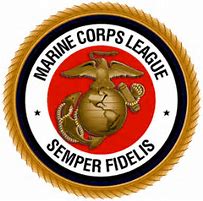 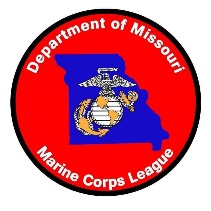 DATE: 9/30/20230900-Meeting was opened by Eddie Dodson, Department Commandant and Opening Ritual was conducted. ROLL CALL OF OFFICERS:	  Commandant Eddie Dodson			  Public Information Officer Andy Riggle	  Sr Vice Jason Reimann				  Vice Commandant West Lance Rider	  Jr Vice Doug Robinson     	  		  Vice Commandant SW Fred Romaine	  Judge Advocate Frank Livingston		  Vice Commandant Central Frank Livingston	  Adjutant Ed Witthar				  Vice Commandant NE Mark Hoernschemeyer	  Paymaster Jim Maevers			  Vice Commandant East Mike Lee	  Sgt at Arms Greg Craig 			  Marine for Life Coordinator Joe Gentile	  Chaplain Fred Romaine  			  Toys for Tots Coordinator Kevin Jackson	  Auditor 1 Janice Hartley			  Training Officer Janice Hartley	  Auditor 2 Mike Lee 	  			  		  Auditor 3 Brian Burlingame 			  RECOGNITIIONS: 	MCL PNC Wendell Webb - 62nd Past National Commandant 	Asst NVC Jim MaeversNational & Division Officers Currently ServingDept Officers / Committee Chairs Currently ServingDetachment Officers Currently ServingPast Dept Commandants, Teresa Terry with Credentials CommitteePast Division MOYSPast Dept MOYSThe Honorable 60th Chief DD CDD Alan Sanning	The Honorable Midwest Div Vice Chief DD PDD Bill WittenburgThe Honorable Smart Dog PDD Mike FrancisThe Aide de Kamp to the 60th Chief DD & Dept MO Pack Leader Chuck CovertAll Kennel OfficersVisitor(s) or Guest Approval of 2023 Convention Minutes:(They were emailed on 7/3/23 and 9/21/23 to all Dept Staff & Det Comms) Is there a Motion to accept the Minutes as they were sent by email in Sept 2023?Motion by Fred Romaine Dep Chaplain to accept minutes as sent by email.Motion Seconded by Mike Francis Det 1081No discussion, motion passed.CORRESPONDENCE:	Commandant Dodson has been sending e-mails from Midwest and National with information. Moving forward Commandant Dodson would like an acknowledgement of those e-mails.REPORT OF PAYMASTER: Paymaster, Jim Maevers, report given on National, Division and Department. REPORT OF MEMBERS SICK OR IN DISTRESS: Chaplains Report on FileFred Stockton, Det 993, Brain TumorHerbert Brune, Det 1405, Broken BackDon Bell, PDC, PassedSTAFF and COMMITTEE REPORTS:   Commandant Eddie Dodson			  Public Information Officer: Andy Riggle	  Sr Vice Jason Reimann				  Vice Commandant (West): Lance Rider  Jr Vice Commandant Doug Robinson  		  Vice Commandant (SW): Fred Romaine  Judge Advocate Frank Livingston		  Vice Commandant (Central): Frank Livingston  Adjutant Ed Witthar				  Vice Commandant (NE): Mark Hoernschemeyer  Paymaster Jim Maevers			  Vice Commandant (East): Mike Lee  Sgt at Arms Greg Craig 			  Marine for Life Coordinator: Joe Gentile  Chaplain Fred Romaine  			  Toys for Tots Coordinator: Kevin Jackson  Auditor 1: Janice Hartley			  Training Officer: Janice Hartley  Auditor 2: Mike Lee	 			  Young Marines		  Auditor 3: Brian Burlingame 			  Focus Marines  Past National Commandant Webb		  Asst Division Vice Commandant Jim Maevers  Legislative Dave Hunter			  Compliance Jim MaeversCommandant: On FileSr Vice: Verbal Membership/MeetingsJr Vice: Verbal 21 Detachments in MO/Membership Ideas Judge Advocate: Verbal Needs Copies of Detachment BylawsAdjutant: email of reportsPaymaster: Verbal, previously givenSgt at Arms: NRChaplain: On FileAuditor: NRPublic Information Officer: NRVCW: NRVCSW: On FileVCC: NRVCNE: On FileVCE: NRMarine for Life: Verbal Toys for Tots: Oct 1st KickoffTraining Officer: NRYoung Marines: NRFocus Marines: Verbal, Doing Great, Applications online.Asst Division Vice Commandant: Verbal, previously given.Legislative: Reported on Jefferson CityCompliance: Verbal, previously given.1010-Commandant Dodson requested Sergeant At Arms to recess the Department and reconvene at 1015 hrs.1025–Commandant Dodson requested Sergeant At Arms to reconvene the Department meeting.DETACHMENT REPORTS: Please have your Detachments emailed to Dept Commandant, Paymaster, and Adjutant no later than 14 days prior to Quarterly meetings, allowing compilations, and totals reporting.  Northwest Missouri Det # 180			  Greater Ozarks Det # 1184  South St. Louis Det # 183			  Sgt Darrell S Cole Det # 1195  St. Louis Det # 184				  Pvt George Phillips Det # 1214  Samuel F Gearhart Det # 656			  Warsaw Leathernecks Det # 1254  JeffCo Det # 707				 Tripoli Marines Det # 1356  St. Charles County Det # 725			  Old Drum Det # 1374  Mizzou Marines Det # 828			  Cpl Richard Scott Haymes Det 1393  Simpson-Hoggatt Det # 984			  Lincoln County Marines Det # 1405  Southwest MO Det # 993			  Poplar Bluff Det # 1473  Cpl Mason O Yarborough Det # 1081		  Mineral Area Marines # 1495  Lake of the Ozarks Det # 1137UNFINISHED BUSINESS:Detachment 725 to Host Department Convention 7-9 June 2024. Sheraton Westport Chalet HotelJanice Hartley made a presentation and provided information packets.Bill Webb, Detachment 993, made a motion to accept Detachment 725 to Host Department Convention. Motion 2nd by Matt McGill, Detachment 1081. No discussion motion passed. NEW BUSINESS: Dave Hunter, Detachment 656 made a motion to take out a full-page ad in the National Mid-Winter Conference for $100. Motion 2nd by Fred Romaine, Detachment 993. Mike Lee to draft the ad, motion passed.Doug Robinson, Detachment 1495 made a motion to donate $100 to the Marine Corps League Foundation. Mike Lee, Detachment 183 2nd the motion. Dave Hunter, Detachment 656 made a motion to amend the amount to $500. Motion 2nd by Fred Romaine, Detachment 993. Discussion to whether funds were available in the budget was verified by Jim Maevers, Department Paymaster. Motion to amend the original motion to $500 passed. The original motion as amended also passed.Doug Robinson, Detachment 1495 made a motion to donate $100 to the Marine Corps League Youth Physical Fitness Program. Motion 2nd by David Lloyd, Detachment 1081, motion passed.GOOD OF THE LEAGUE:	Commandant Dodson stated, needs a Coordinator for Focus Marines and Young Marines.Lincoln County Marines, Detachment 1405, surrendered their charter bringing Depart of Missouri Detachments to 20.Dave Hunter recognized Jim Maevers for his Paymaster Reports, the best we have had in a long time.Department of MO Pack Growl will commence 30 minutes after the Department Meeting.Mid-Winter Conference tour to Marine Corps National Museum $30, see Mike Francis.MAVO (Military Association Veteran Organizations), represents the MO State government. MCL needs to be represented at these gatherings.Oct 18th Detachment 656 hosting Perryville, MO visit, see Jon MorganNov 18th Detachment 656 hosting Blood Drive.MWD Conference info is on the Division Web Site, registration is now open.Jim Maevers presented information on Heros to Hives and Agra Business Program Has information.2022-2023 Newsletter Award Presented to Detachment 656National Jr Vice Membership Citation to Detachments 707, 993, 984, 1473, 180, 1081, 1393, 1137, 725 and 656 National Convention Participation Ribbons to Detachments 1137, 984, 1081, 828, 707 and 656ANNOUNCEMENTS: National invited Midwest Detachments to host 2026 National Convention.National Convention 2024 to be held Palm Desert, CANational Convention 2025 Grapevine, TXTime & Place Committee Report:  Department meeting Dates for 2023-2024		Dates:		January 6, 2024			Department, Jefferson City		Feb 22-23, 2024			Midwinter, Arlington, VA		March 23, 2024			Department, Jefferson City		April 5-6, 2024			Midwest Division, Jefferson City		June 7-9, 2024 			Department Convention, TBD		Aug 12-16, 2024		National Convention, Rancho Mirage, CA1115 Commandant Ed Dodson requested Sergeant At Arms to Close Department Meeting.Sergeant At Arms Closed the Department Meeting until they reconvene on Jan 6,2024, in Jefferson City, MO for the purpose of official business.Respectfully SubmittedEd WittharAdjutant